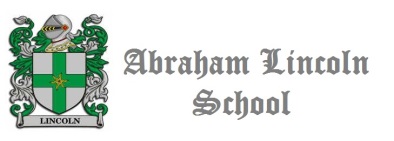   OBS: El docente puede  realizar en diferente fecha   otras evaluaciones según lo requiera el curso.    NO DEBE CAMBIARSE NINGUNA FECHA sin conocimiento de UTP-.                                                                                                                                                                                                                                                                                                                                                                    MARIA MOLINA ROJAS                                                                                                                                                                                                                                                                                                     COORDINADORA TÉCNICO PEDAGÓGICA               MAYO 7 DE  2019                                                                                                                                                                                                                                                                           ABRAHAM LINCOLN SCHOOLCURSOLENGUAJEMATEMÁTICAHISTORIACS.NATURALESINGLÉS5°AMartes  28.05     El príncipe y el mendigoMartes 04.06      ContenidosMartes 25.06      El escapistaMiércoles    12.06Viernes 14.06Jueves   06.06Viernes 14.065°BLunes  27.05.      El príncipe y el mendigoMartes  04.06      ContenidosLunes  24.06       El escapistaMiércoles    12.06        Jueves  13.06 Viernes  14.06Viernes 14.066°A Miércoles  29 .05    ¿ Y si me defiendo?    Miércoles 05.06       ContenidosMiércoles 26.06        Historia de una gaviota y…Jueves   13.06Martes  11.06Viernes  14.06Lunes  03.06  6°BMartes  28.05      ¿ Y si me defiendo?   Martes  04.06      ContenidosMartes  25.06      Historia de una gaviota y…Miércoles    12,06     Martes  11.06Viernes  14.06Lunes  03.06  7° A Viernes      31.05      A las 12:10 Jueves        06.06      Contenidos  Viernes     28.06     Una amiga verdadera Jueves    13.06Lunes 10.06Miércoles    05.06     Martes   05.067°BMartes   28.05          A las 12.10Lunes    03.06          ContenidosMartes    25.06         Una amiga verdaderaViernes  14.06Lunes  10.06Jueves    06.06 Viernes  14.068°A Martes   28.05       ¿Dónde estás Constanza?Viernes    14.06       ContenidosMartes      25.06       La hija del espantapájarosLunes   10.06Martes   11.06Jueves  06.06Lunes  03.06  8°BJueves    30.05        ¿Dónde estás Constanza? Jueves     06.06           ContenidosJueves      27.06        La hija del espantapájarosLunes   10.06Miércoles    12.06Viernes  14.06Miércoles    05.06     